Salate Bauernsalat   € 9,50Blattsalate, Kartoffeln, KäferbohnenKürbiskernöldressing (aus der GenussRegion steirisches Kürbiskernöl g.g.A), Speckkrusteln, BrotcroutonsBunter Blattsalatcocktail   € 6,50Frenchdressing, Cherrytomaten, Radieschengeröstete Kürbiskerne, Sonnenblumenkerne Bunt Gemischter Salatteller   € 6,50marinierte Salate und Blattsalate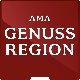 Gemischter Beilagensalat   € 5,50Steirisches Kürbiskernöl zu Ihrem Salat   € 1,20(aus der GenussRegion steirisches Kürbiskernöl g.g.A.Ölmühle Lugitsch - Feldbach) VorspeisenBärlauch-Tarte mit Schafskäse € 12,00Blattsalate, TomateZiegenfrischkäse im Speckmantel gebraten   € 12,00(von der Familie Metzler aus dem Bregenzerwald)fruchtig, pikantes Chutney, BlattsalatgarniturGarnelen in der Kartoffelkruste gebacken   € 13,00Knoblauchdip, kleiner SalatstraußSuppenSchäfle´s Bergkäserahmsuppe   € 6,50(vom Schnifner Heumilchkäse) SpeckkrustelnBärlauchcremesuppe   € 6,50Brotcroutons, Bärlauchöl Cremesuppe vom weißen Marchfeld-Spargel   € 6,50mit Spargeleinlage und Nußpesto Kräftige Rindssuppe   € 5,50mit Kräuterflädle oder mit LeberspätzleHauptspeisenSteak vom Übersaxner Truthahn   € 22,00 / kl. € 19,50mit Bärlauchbrie überbackenButterspätzle, MarktgemüseRosa gebratenes Lammnüsschen   € 29,50 / kl. € 27,00(Bregenzerwälder Bauernlamm, Markus Fischer - Egg) Rosmarinjus, Bärlauch-Polentaschnitte, ZucchinigemüseKalbshuftsteak, rosa gebraten   € 29,50 / kl. € 27,00frischer Marchfeld-Spargel, Sauce HollandaiseVorderlandkartoffeln Heimisches Lachsforellenfilet   € 27,50 / kl. € 25,00(von Nino´s Ländlefisch aus Frastanz), auf der Haut gebraten Ragout vom weißen Marchfeld-Spargel in Schnittlauchsaucefeine NüdileFrische, weiße Spargelstangen   € 24,00 / kl. € 21,50(aus der Genussregion Marchfeldspargel)Sauce Hollandaise, Vorderland-Kartoffeln Gebratene Bärlauch-Polentaschnitten   € 19,00 / kl. € 16,50Pilzragout mit Kräuternbuntes MarktgemüseHauptspeisen KlassikerMedaillons vom Schweinsfilet   € 23,50 / kl. € 21,00Bergkäse-Brotkruste (vom Schnifner Heumilchkäse)Kartoffelkroketten, MarktgemüseSchweinsrückensteak vom Grill   € 20,00 / kl. € 17,50Kräuterbutter, Pommes frites, MarktgemüseRinder-Saftgulasch   € 19,50 / kl. € 17,00pikant gewürzt, ButterspätzleWiener Schnitzel vom Schweinerücken   € 18,50 / kl. € 16,00Preiselbeeren, Pommes frites oder Petersilienkartoffelnoder gemischter Salatteller   € 19,50 / kl. € 17,00Wiener Schnitzel vom heimischen Kalb   € 24,50 / kl. € 22,00Preiselbeeren, Pommes frites oder Petersilienkartoffelnoder gemischtem Salatteller   € 25,50 / kl. € 23,00